SCHEDA PRENOTAZIONE EVENTO DEL 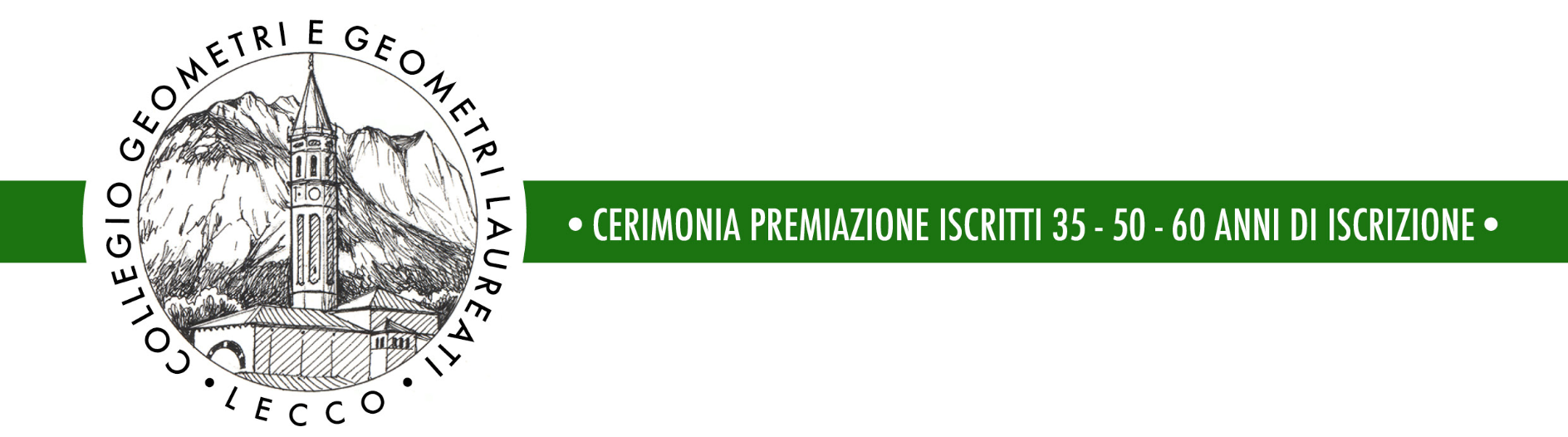 15 SETTEMBRE 2017presso “Villa Lario Resort” – Mandello del Larioda inviare entro il 31/07/2017alla segreteria del Collegio Geometri di Lecco Via Aspromonte 13 – 23900 LECCOinfo@geometri.lecco.itTel. 0341/364411 Il sottoscritto geometra ______________________________________________________intende partecipare alla premiazione e alla conviviale accompagnato da N. __________ persone, di cui signore N. ___________ .La quota di partecipazione è di € 40,00 cad. da versare tramite bonifico bancario alle seguenti coordinate: CODICE IBAN IT45M0569622900000014172X50 intestato a Collegio Geometri e Geometri Laureati di Lecco (causale: cerimonia premiazione - geom. __________________).N.B. Per i neo iscritti all’Albo (fino al compimento del 30° anno d’età) la quota di partecipazione è di € 30,00 cad. da versare tramite bonifico bancario alle seguenti coordinate: CODICE IBAN IT45M0569622900000014172X50 intestato a Collegio Geometri e Geometri Laureati di Lecco (causale: cerimonia premiazione - geom. __________________)._______________					________________________________           data								firma